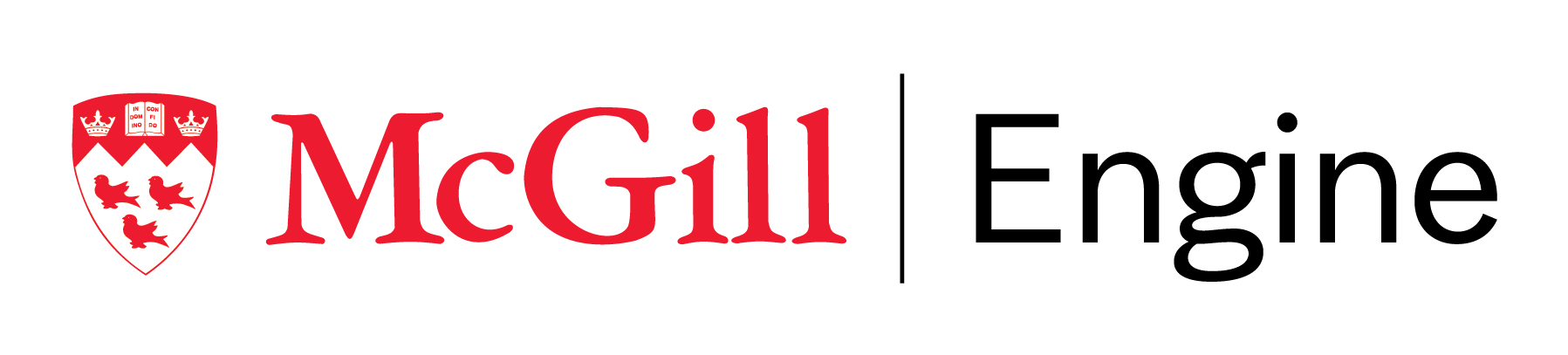 Innovation Fellowship 2023 Application Presentation Guidelines In-person presentation by lead applicant to the Selection Committee Presentation length: Maximum 10 slides (10-15 minutes) The presentation must be attached in the Application WebformThe following topics must be included:Your background and motivation in commercializing the technology.What problem/opportunity does your technology address? Why is the problem/opportunity important? Who are the stakeholders?Your technology – unique solution to the problem. What is it? Background, technology status, IP status.What is your path to market? Which segment are you targeting? What is the market segment size? Current barriers or risks to commercialization/bringing the technology to the market?Project scope of work? Key milestones and deliverables? Metrics for success?